Solicitud de aprobación de Plan del Trabajo Final para obtener el Título Profesional de 	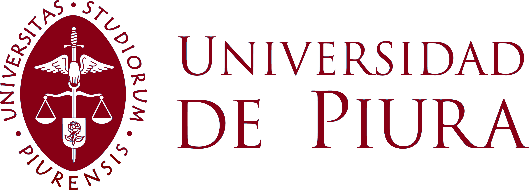 MSc. Ing. Decano de la Facultad de Ingeniería Yo,  egresado(a) en el semestre  del Programa Académico de , con DNI  con Grado de Bachiller en  otorgado con fecha , me presento a usted con el debido respeto y solicito:La Aprobación del Plan del trabajo final en la modalidad de:  Tesis (especificar):“   ”   Trabajo de Suficiencia Profesional (especificar):“ (  ”Por lo expuesto, ruego a usted acceder a mi solicitud.Piura, Atentamente,.......................................................	......................................................            Firma del Asesor                                                           Firma del Tesista    	    	DNI  							   Email: Se adjunta:Plan de Tesis / TSPConstancias de Trabajo (solo para TSP)